                                               Bhartiyam International School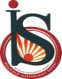 Pre-Mid Term Assessment (2022-23)Subject: Geography (SET-2)Class: XI- BDate: 03/08/2022					                  			M.M: 40
Name: _____________              Roll No: ___                    Duration: 90 minsGeneral Instructions: 1. The paper has been divided into four sections – A, B,C and D2. Section A- 1 -10 are very short answer type questions. Each carrying 1 mark. 3. Section B – 11 -15  are short answer type questions. Carrying 3 marks each.4. Section –C - 16 -17  are long answer based question. Carrying 5 marks each.5 Section - D - 18 is Map based question. Carrying 5 marks.                                                                      Section AQ1.What is geomorphology in simple words?Q2.Geography is the ………….of the earth.Q3.Who coined the word Geography first and in which year?Q4.What is a light year?Q5.How does a galaxy start to form?Q6.What is asthenosphere? What is its thickness?Q7.How is phacolith formed?Q8. Name subsets of body waves.Q9.What are the implications of north-south extent?Q10.How has Malacca Strait helped India to have contacts with North and South America?                                                                      Section BQ11.Calculate the time  by observing following longitude if the value of GMT is 17 hrs :a. 121o E                               b. 160o W                                c. 170o E                                      d 11o EQ12. Explain shadow zone with suitable diagram.Q13.How are volcanoes deceptive?Q14.How was the moon originated?Q15.How has atmosphere and hydrosphere evolved?                                                                    Section CQ16. Describe the earlier Hypothesis of the origin of the earth. Q17. Describe the layers of the interior of the earth and their chemical composition.                                                                     Section DQ18.On the given political map of India, locate and label the following:a. Indra point b. Western most longitude.